Male reproductive system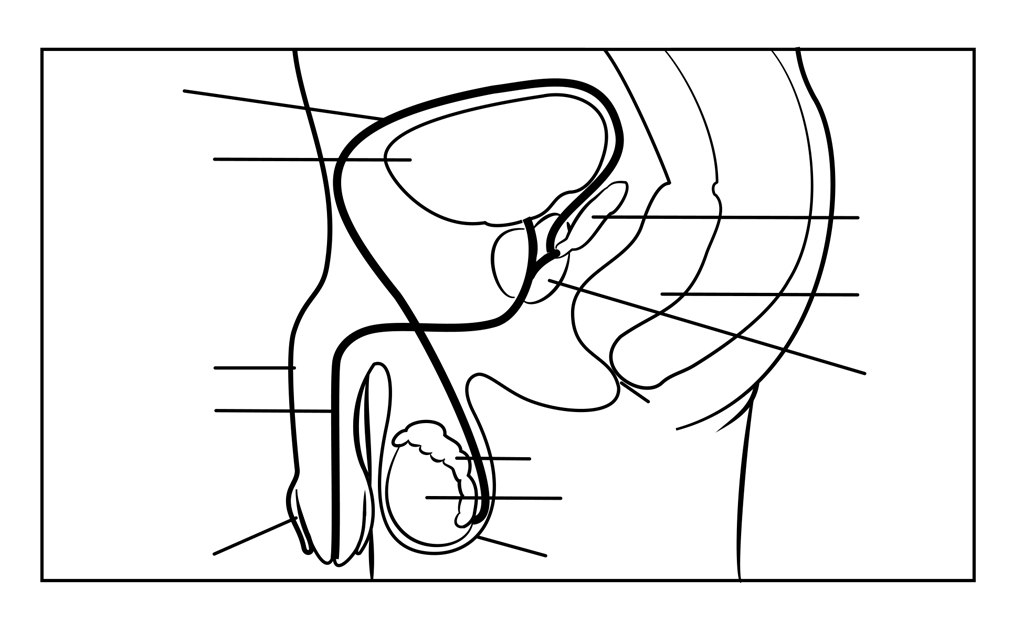 Female reproductive system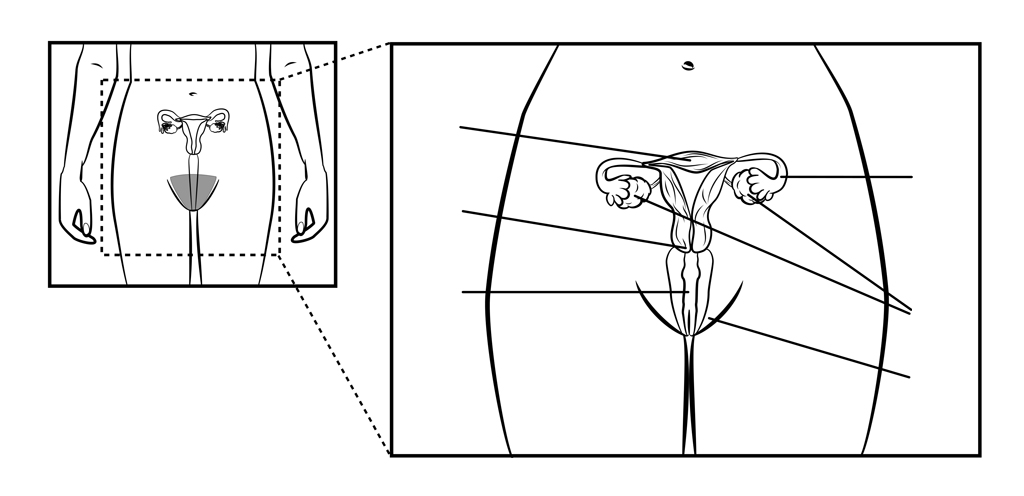 